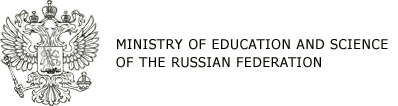 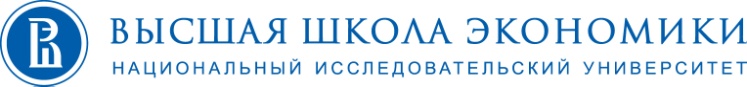 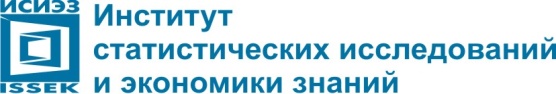 семинар«Формирование планов по взаимодействию крупнейших государственных компаний с технологическими платформами»10 апреля 2012 г., 10.00–12.30Москва, Мясницкая ул., д. 20, ауд. 311Программа10.00–10.10Открытие семинара Л.М. Гохберг – первый проректор, Национальный исследовательский университет «Высшая школа экономики» (НИУ ВШЭ)А.Е. Шадрин – директор Департамента стратегического управления (программ) и бюджетирования Министерства экономического развития Российской Федерации10.10–11.10О ходе разработки плана по участию крупнейших государственных компаний, реализующих программы инновационного развития, в деятельности технологических платформМ.В. Козлов – Директор по инновациям и ВИЭ ОАО «Русгидро»Д.В. Гринченко – заместитель управляющего Фонда «Энергия без границ» (ОАО «Интер РАО ЕЭС»)Д.Г. Тимофеев – заместитель начальника Департамента технического развития и инноваций ОАО «ФСК ЕЭС»А.Д. Корчагин – начальник Центра инновационного развития ОАО «РЖД»А.А. Полозов-Яблонский – советник генерального директора по инновационному развитию ОАО «Аэрофлот»П.М. Бегиджанов – ОАО «Концерн ПВО «Алмаз-Антей»  (ОАО «РИРВ»)11.10–12.30ДискуссияК участию в дискуссии приглашены:Г.И. Сенченя – заместитель директора департамента инновационного развития и корпоративного управления Минэкономразвития РоссииП.Б. Рудник – заместитель директора департамента стратегического управления (программ) и бюджетирования Минэкономразвития РоссииД.А. Ковалевич – исполнительный директор кластера ядерных технологий Фонда «Сколково», ТП «Радиационные технологии»А.Г. Белова – председатель совета директоров «Карбонкемистри инновейшен», замдекана Высшей школы менеджмента НИУ ВШЭ, ТП «Технологическая платформа твердых полезных ископаемых»Л.М. Огородова – депутат Государственной Думы Федерального Собрания Российской Федерации, председатель ТП «Медицина будущего»А.Я. Назаренко – советник вице-президента РАН, ТП «Глубокая переработка углеводородных ресурсов»В.А. Степченко – руководитель Департамента инноваций и энергоэффективности ОАО «Интер РАО ЕЭС»А.М. Кириллов – заместитель начальника управления научно-технического развития ОАО «НК «Роснефть»А.С. Тутушкин – начальник отдела Департамента инноваций и стратегического развития ГК «Ростехнологии»С.Р. Аманов – заместитель главного технолога ОАО «АвтоВАЗ»Представители заинтересованных федеральных органов исполнительной власти, компаний с государственным участием и технологических платформ